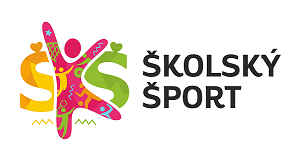 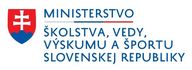 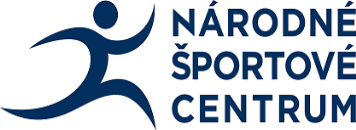 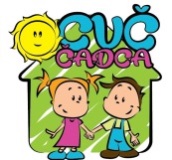               CVČ-TVŠ-PROPOZÍCIEkvalifikácie do KRAJSKÉHO KOLA vo florbale starších žiakov ZŠ„SUPER FLORBAL POHÁR“pre školský rok 2021/2022V Čadci, 18.05.2022Propozície vystavil: Zuzana Priečková – CVČ ČadcaMgr. Mária Čamborová                   									                riad. CVČ		Vyhlasovateľ:Ministerstvo školstva, vedy, výskumu a športu SROrganizátor :Centrum voľného času Čadca z poverenia RÚŠS v ŽilineTermín a miesto:24. máj 2022 (utorok)Mestská športová hala (bývalý Pratex)Kategória:žiaci ZŠ  a osemročných gymnázií nar. 01.09.2006 – 31.08.2011Účastníci:* minimálne 6-členné a maximálne 15-členné družstvá + vedúci* víťazné družstvá okresov Čadca a Kysucké Nové MestoPodmienka účasti:Riadne a včas:Prihlásiť sa cez www.sutaze.skolskysport.sk  - vložiť súpisku do termínu: 24.05.2022Prihlášky doručené po termíne nebudú akceptované.Každý žiak uvedený na súpiske danej školy je povinný na vyžiadanie  pri prezentácii predložiť originál preukazu poistenca.Prezentácia:od 10.30 h do 10.45 hod. v mieste konania podujatiaPri prezentácii odovzdať :súpisku s uvedením mena, priezviska dátumom narodenia, označením čísla dresu, vytlačenú z www.sutaze.skolskysport.sk, a podpísanú vedením školypodpísané tlačivo súhlas so spracovaním osobných údajov, fotografovaním a natáčaním na video (zákonný zástupca žiaka udelí súhlas cez EduPage-Súťaže-Udeliť súhlas)Predpis :Hrá sa podľa pravidiel florbalu uvedených na portáli www.sutaze.skolskysport.sk a vydaných propozícií.Hrací čas:po dohode vedúcichHracie lopty:florbalové loptičkyVýstroj:Hráči hrajú vo výstroji určenej na hru.Hodnotenie:výsledky  na www.skolskysport.skProtesty:písomne po ukončení zápasu rozhodcovi zápasuOrganizačný štáb:pracovníci CVČ ČadcaRozhodcovia:zabezpečí organizátorFinancovanie:Vysielajúca škola hradí všetky náklady spojené so súťažou.Poistenie:Účastníci štartujú na vlastné individuálne poistenie. Každý účastník musí mať so sebou preukaz poistenca. Za bezpečnosť a zdravotnú spôsobilosť účastníkov zodpovedá vysielajúca škola, za dodržiavanie organizačných pokynov ku súťaži zodpovedá poverený pedagóg vysielajúcej školy.Iné:Školská športová súťaž sa v čase pandemickej situácie organizuje v zmysle  nariadení ÚVZ SR, ktorou sa nariaďujú opatrenia pri ohrození verejného zdravia k obmedzeniam hromadných podujatí. Viac info na: https://www.minedu.sk/sport-a-covid-19/Zdravotná služba:Zdravotnú starostlivosť v prípade potreby zabezpečí organizátor.Upozornenie:Organizátor si vyhradzuje právo na zmenu v propozíciách. Prípadnú zmenu organizátor oznámi vedúcim družstiev na porade vedúcich. Za odložené veci organizátor nezodpovedá! Pri neospravedlnenej neúčasti (družstva), je organizátor oprávnený požadovať úhradu vynaložených nákladov.Kontaktná osoba:Zuzana Priečková – CVČ Čadca, 0907 813 032, prieckovazuzana@gmail.comČasový rozpis:10.30 – 10.45 – prezentácia10.45 – 11.00 – porada vedúcich11.00 – začiatok súťaže Odborný garant súťaže: